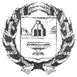 СОБРАНИЕ ДЕПУТАТОВ ЯНОВСКОГО СЕЛЬСОВЕТАЗАРИНСКОГО РАЙОНА АЛТАЙСКОГО КРАЯРЕШЕНИЕс. ЯновоО проведении публичных  слушанийпо проекту Генерального плана муниципальногообразования Яновский сельсовет  Заринского района Алтайского краяВ соответствии с требованиями ст. 31, 32,33  Градостроительного кодекса РФ от 29 декабря 2004 года N 190-ФЗ, статьёй 32 Закона Алтайского края "О градостроительной деятельности на территории Алтайского края,  Постановлением Администрации Яновского сельсовета Заринского района Алтайского края от 16.05.2022 г № 15 «О подготовке проекта Генерального плана муниципального образования Яновский сельсовет Заринского района Алтайского края», Администрация Яновского сельсоветаПОСТАНОВЛЯЕТ:1. Назначить проведение публичных слушаний по проекту Генерального плана муниципального образования Яновский сельсовет Заринского района Алтайского края.2. Информация о порядке и сроках проведения публичных слушаний:2.1. Организатор проведения публичных слушаний - Комиссия по подготовке проекта Генерального плана муниципального образования Яновский сельсовет Заринского района Алтайского края.2.2. Срок проведения публичных слушаний по проекту Генерального плана муниципального образования Яновский сельсовет Заринского района Алтайского края» с 20.05.2022 года по 22.07.2022 года.2.3. Дата и время проведения собрания с участием жителей - 15.07.2022 года в 11:00.2.4. Место проведения публичных слушаний: здание Администрации Яновского сельсовета (с. Яново, ул. Центральная, 16).2.5. Территория проведения публичных слушаний - территория Яновского сельсовета.2.6. Срок приема предложений и замечаний до 15.07.2022 г. включительно.Предложения и замечания принимаются:- в письменной или устной форме в ходе проведения собрания участников публичных слушаний;- в письменной форме по адресу: 659141, Алтайский край, Заринский район, с. Яново, ул. Центральная, 16, Администрация Яновского сельсовета Заринского района Алтайского края, в комиссию по разработке проекта по Генеральному плану муниципального образования Яновский сельсовет Заринского района Алтайского края. Контактные телефоны: 8 (385 95) 38-4-38.2.7. Срок опубликования заключения о результатах публичных слушаний на Web-странице Администрации Яновского сельсовета официального сайта Администрации Заринского района и на информационном стенде в администрации сельсовета, а также на информационных стендах в поселках: Залесиха, Каменушка - 22.07.2022 года.3. Настоящее постановление и информационные материалы по проекту Генерального плана муниципального образования Яновский сельсовет Заринского района Алтайского края разместить на Web-странице Администрации Яновского сельсовета официального сайта Администрации Заринского района и на информационном стенде в Администрации сельсовета, а также на информационных стендах в поселках Залесиха, Каменушка.4. Контроль за исполнением данного постановления оставляю за собой.20.05.2022                                 № 11Исполняющий полномочия главы Яновского сельсовета ___________________(подпись)Н.Б. Лавринова(инициалы, фамилия)